St. Peter’s Catholic Primary SchoolReception Summer Term 2023Teacher: L Brewster Core Teaching Principles(Pedagogy)Sequencing concepts and modellingPresent new material using small steps.Provide models.Scaffolding.QuestioningAsk a range of open and differentiated questions to explore and extend understandingand reasoning skills. Targeted questioningReviewingRevisit prior learning.Build on prior knowledge and experience.Stages of practiceWhole class/shared.Guided practiceIndependent practice.Collaborative learningLearning partnersGroup/ partner tasksCommunicationOracySpeaking and listening activitiesExplicit teaching of vocabularyModelling by adultsActiveParticipationNo hands upMetacognitionReflection of learning strategies that help them as a learnerModelling/Think aloud by adultsENGLISHTERMLY TOPIC FOCUS:INVESTIGATE (UNDERSTANDING THE WORLD – SCIENCE)How can we explore nature around us?Plants & Growing What do plants need to grow?What part of a plant is this and what does it do?What type of plant is this?Where can we find plants?Are plants the same everywhere?MinibeastsCan you name the minibeast?What do they eat?Where do they live?Can they fly? Do they have legs?How do they reproduce?SeasonsWhat is the weather like?What can I see outside? How is it changing?What is happening to the plants and animals?MATHEMATICS – WHITE ROSE HUBWriting LBCore text 1: Dear EarthPurpose: Creating information booklets about our Earth  Audience: All children for our school library Writing simple phrases/ sentences, forming letters correctly, using finger spaces Core text 2: BloomPurpose: Creating seed packets to grow our own flowers   Audience: Our families at home  Writing instructions to plant and care for a seed.Writing simple phrases and sentences using capital letters, full stops and finger spaces. Forming letters correctly, sitting on the line. Exploring adjectives.TERMLY TOPIC FOCUS:INVESTIGATE (UNDERSTANDING THE WORLD – SCIENCE)How can we explore nature around us?Plants & Growing What do plants need to grow?What part of a plant is this and what does it do?What type of plant is this?Where can we find plants?Are plants the same everywhere?MinibeastsCan you name the minibeast?What do they eat?Where do they live?Can they fly? Do they have legs?How do they reproduce?SeasonsWhat is the weather like?What can I see outside? How is it changing?What is happening to the plants and animals?SPRING BLOCK 3: Building 9 & 10Measure: Spacial awareness     Measure: Patterns SUMMER BLOCK 1: To 20 and beyondNumber: Build numbers beyond 10 Number: Count patterns beyond 10 Measure: Spacial reasoning 1Measure: Match, rotate, manipulate SUMMER BLOCK 2: First, then, nowNumber: Adding more Number: Taking away  Number: Making pairs   Measure: Spacial reasoning 2Measure: Compose and decompose SUMMER BLOCK 3: Building 9 & 10Number: Doubling Number: Sharing and grouping Number: Even and odd   Measure: Spacial reasoning 3 Measure: Visualise and build p.t.oSUMMER BLOCK 4: On the moveNumber: Deepening understanding Number: Patterns and relationships Measure: Spacial mappingMeasure: MappingPhonics LB DJ5x daily Little Wandle phonics sessions per week (4x new GPC lessons, 1x review lesson)TERMLY TOPIC FOCUS:INVESTIGATE (UNDERSTANDING THE WORLD – SCIENCE)How can we explore nature around us?Plants & Growing What do plants need to grow?What part of a plant is this and what does it do?What type of plant is this?Where can we find plants?Are plants the same everywhere?MinibeastsCan you name the minibeast?What do they eat?Where do they live?Can they fly? Do they have legs?How do they reproduce?SeasonsWhat is the weather like?What can I see outside? How is it changing?What is happening to the plants and animals?SPRING BLOCK 3: Building 9 & 10Measure: Spacial awareness     Measure: Patterns SUMMER BLOCK 1: To 20 and beyondNumber: Build numbers beyond 10 Number: Count patterns beyond 10 Measure: Spacial reasoning 1Measure: Match, rotate, manipulate SUMMER BLOCK 2: First, then, nowNumber: Adding more Number: Taking away  Number: Making pairs   Measure: Spacial reasoning 2Measure: Compose and decompose SUMMER BLOCK 3: Building 9 & 10Number: Doubling Number: Sharing and grouping Number: Even and odd   Measure: Spacial reasoning 3 Measure: Visualise and build p.t.oSUMMER BLOCK 4: On the moveNumber: Deepening understanding Number: Patterns and relationships Measure: Spacial mappingMeasure: MappingReading LB3x Little Wandle reading sessions per weekTERMLY TOPIC FOCUS:INVESTIGATE (UNDERSTANDING THE WORLD – SCIENCE)How can we explore nature around us?Plants & Growing What do plants need to grow?What part of a plant is this and what does it do?What type of plant is this?Where can we find plants?Are plants the same everywhere?MinibeastsCan you name the minibeast?What do they eat?Where do they live?Can they fly? Do they have legs?How do they reproduce?SeasonsWhat is the weather like?What can I see outside? How is it changing?What is happening to the plants and animals?SPRING BLOCK 3: Building 9 & 10Measure: Spacial awareness     Measure: Patterns SUMMER BLOCK 1: To 20 and beyondNumber: Build numbers beyond 10 Number: Count patterns beyond 10 Measure: Spacial reasoning 1Measure: Match, rotate, manipulate SUMMER BLOCK 2: First, then, nowNumber: Adding more Number: Taking away  Number: Making pairs   Measure: Spacial reasoning 2Measure: Compose and decompose SUMMER BLOCK 3: Building 9 & 10Number: Doubling Number: Sharing and grouping Number: Even and odd   Measure: Spacial reasoning 3 Measure: Visualise and build p.t.oSUMMER BLOCK 4: On the moveNumber: Deepening understanding Number: Patterns and relationships Measure: Spacial mappingMeasure: MappingGEOGRAPHY LB(UNDERSTANDING THE WORLD: PEOPLE, CULTURE AND COMMUNITIES)SCIENCE DJ(UNDERSTANDING THE WORLD: THE NATURAL WORLD)RE DJSee separate RE plan for more detail (DJ)Name and describe people who are familiar to them.Understand that some places are special to members of their community.Draw information from a simple map.Recognise some similarities and differences between life in this country and life in other countries. Explore the natural world around them. Recognise some environments that are different to the one in which they live. Seasonal changes  Spring SummerSee separate MTP for more detail (DJ)Natural World Describe what they see, hear and feel whilst outside. TOPIC 1: GOOD NEWS Passing on the Good News of Jesus; TOPIC 2: FRIENDS Friends of Jesus; TOPIC 3: OUR WORLD God’s wonderful worldMULTIFAITH: Islam Prayer mats 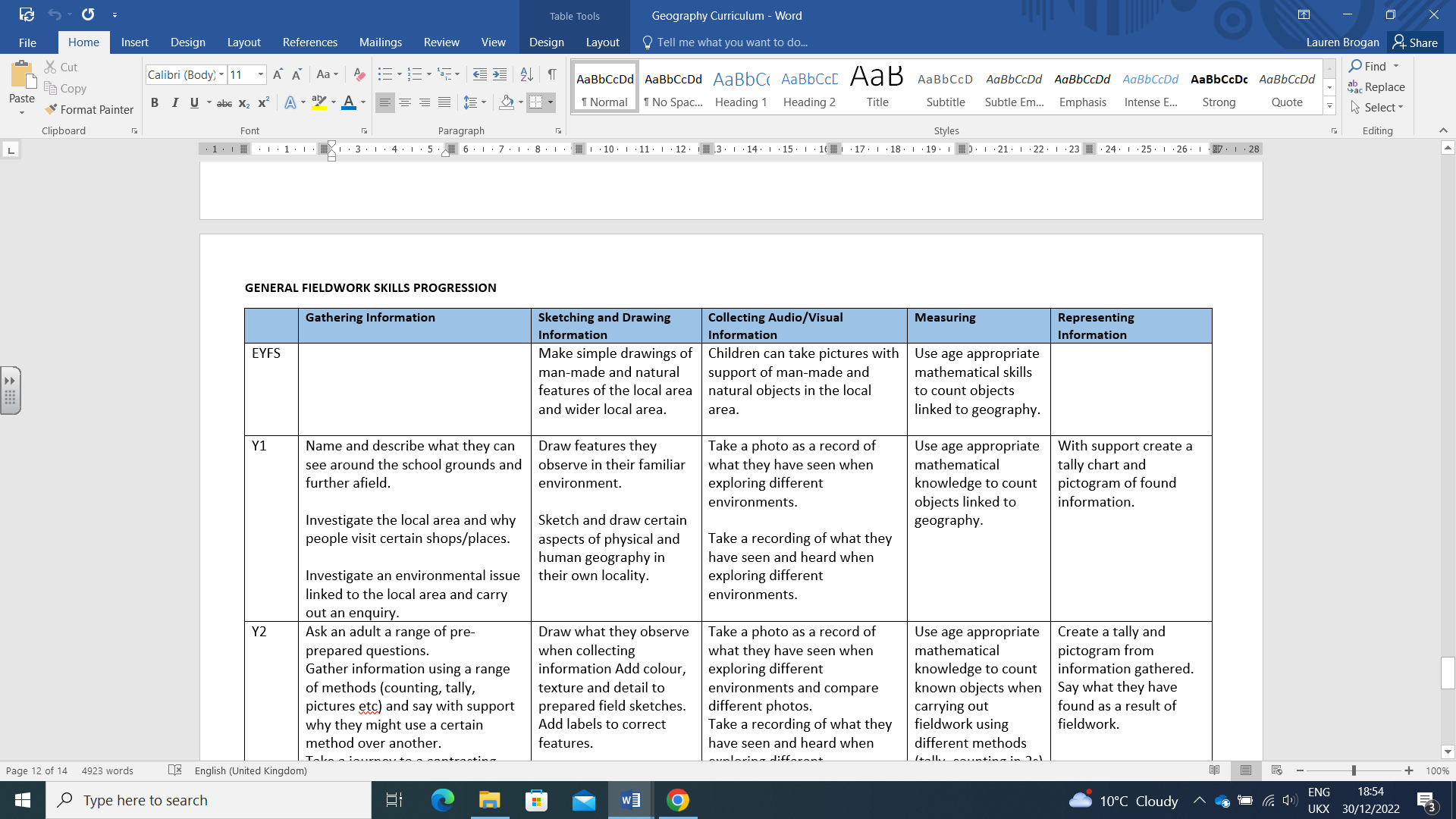 HISTORY LB(UNDERSTANDING THE WORLD: PAST AND PRESENT)ART and DESIGN TECHNOLOGY LBPE LBPast and Present: Talk about the lives of people around them and their roles in society.Similarities and differences between things in the past and nowUnderstand the past through settings, characters and events encountered in books read in class and storytelling.Drawing: Observational drawings Printing: Using natural objects to print Painting: Petals/ leaves (Katerina Apale inspired)Sculpture: Making and decorating salt dough minibeast Outdoor provision – continuous GymDance Ball skills COMPUTING LBPSHE / RSE (Ten Ten) LBMUSIC LB - CharangaWithin the revised EYFS statutory framework, the Technology strand within Understanding the World has been removed. However, there are opportunities within each area of the framework to enable practitioners to effectively prepare children for studying the computing curriculum.UNIT 1: Technology all around us UNIT 2: Digital art  UNIT 2: Me, My Body, My HealthYou are UniqueUNIT 3: Emotional Well-Being Feelings, likes and needs UNIT 4: Life Cycles Growing up SUMMER 1: Big Bear FunkSUMMER 2: Reflect, Rewind and Replay